Twin Research and Human GeneticsEpigenome-Wide Association Study of Wellbeing Bart M.L. Baselmans1,2, Jenny van Dongen1,2, Michel G. Nivard1, Bochao D. Lin1, BIOS consortium4, Nuno R. Zilhão1, Dorret I. Boomsma1,2,3, Meike Bartels1,2,3, 1 Department of Biological Psychology, VU University, Amsterdam, Van der Boechorststraat 11081BT, Amsterdam, The Netherlands2 EMGO institute for Health and Care Research, VU University Medical Center, Amsterdam, The Netherlands3 Neuroscience Campus Amsterdam, Amsterdam, the Netherlands4 The Biobank-based Integrative Omics Study (BIOS) Consortium. A full list of authors is provided below.BIOS Consortium (Biobank-based Integrative Omics Study)Management Team Bastiaan T. Heijmans (chair)1, Peter A.C. ’t Hoen2, Joyce van Meurs3, Aaron Isaacs4, Rick Jansen5, Lude Franke6.Cohort collection Dorret I. Boomsma7, René Pool7, Jenny van Dongen7, Jouke J. Hottenga7 (Netherlands Twin Register); Marleen MJ van Greevenbroek8, Coen D.A. Stehouwer8, Carla J.H. van der Kallen8, Casper G. Schalkwijk8 (Cohort study on Diabetes and Atherosclerosis Maastricht); Cisca Wijmenga6, Lude Franke6, Sasha Zhernakova6, Ettje F. Tigchelaar6 (LifeLines Deep); P. Eline Slagboom1, Marian Beekman1, Joris Deelen1, Diana van Heemst9 (Leiden Longevity Study); Jan H. Veldink10, Leonard H. van den Berg10 (Prospective ALS Study Netherlands); Cornelia M. van Duijn4, Bert A. Hofman11, Aaron Isaacs4, André G. Uitterlinden3 (Rotterdam Study).Data Generation Joyce van Meurs (Chair)3, P. Mila Jhamai3, Michael Verbiest3, H. Eka D. Suchiman1, Marijn Verkerk3, Ruud van der Breggen1, Jeroen van Rooij3, Nico Lakenberg1.Data management and computational infrastructure Hailiang Mei (Chair)12, Maarten van Iterson1, Michiel van Galen2, Jan Bot13, Dasha V. Zhernakova6, Rick Jansen5, Peter van ’t Hof12, Patrick Deelen6, Irene Nooren13, Peter A.C. ’t Hoen2, Bastiaan T. Heijmans1, Matthijs Moed1.Data Analysis Group Lude Franke (Co-Chair)6, Martijn Vermaat2, Dasha V. Zhernakova6, René Luijk1, Marc Jan Bonder6, Maarten van Iterson1, Patrick Deelen6, Freerk van Dijk14, Michiel van Galen2, Wibowo Arindrarto12, Szymon M. Kielbasa15, Morris A. Swertz14, Erik. W van Zwet15, Rick Jansen5, Peter-Bram ’t Hoen (Co-Chair)2, Bastiaan T. Heijmans (Co-Chair)1.1. Molecular Epidemiology Section, Department of Medical Statistics and Bioinformatics, Leiden University Medical Center, Leiden, The Netherlands2. Department of Human Genetics, Leiden University Medical Center, Leiden, The Netherlands3. Department of Internal Medicine, ErasmusMC, Rotterdam, The Netherlands4. Department of Genetic Epidemiology, ErasmusMC, Rotterdam, The Netherlands5. Department of Psychiatry, VU University Medical Center, Neuroscience Campus Amsterdam, Amsterdam, The Netherlands6. Department of Genetics, University of Groningen, University Medical Centre Groningen, Groningen, The Netherlands7. Department of Biological Psychology, VU University Amsterdam, Neuroscience Campus Amsterdam, Amsterdam, The Netherlands8. Department of Internal Medicine and School for Cardiovascular Diseases (CARIM), Maastricht University Medical Center, Maastricht, The Netherlands9. Department of Gerontology and Geriatrics, Leiden University Medical Center, Leiden, The Netherlands10. Department of Neurology, Brain Center Rudolf Magnus, University Medical Center Utrecht, Utrecht, The Netherlands11. Department of Epidemiology, ErasmusMC, Rotterdam, The Netherlands12. Sequence Analysis Support Core, Leiden University Medical Center, Leiden, The Netherlands13. SURFsara, Amsterdam, the Netherlands14. Genomics Coordination Center, University Medical Center Groningen, University of Groningen, Groningen, the Netherlands15. Medical Statistics Section, Department of Medical Statistics and Bioinformatics, Leiden University Medical Center, Leiden, The NetherlandsSupplementary Figures and TablesSupplementary Figure S1: Heatmap correlations between PCs and the covariates.Supplementary Figure S2: Distribution of wellbeing scores used in this EWAS.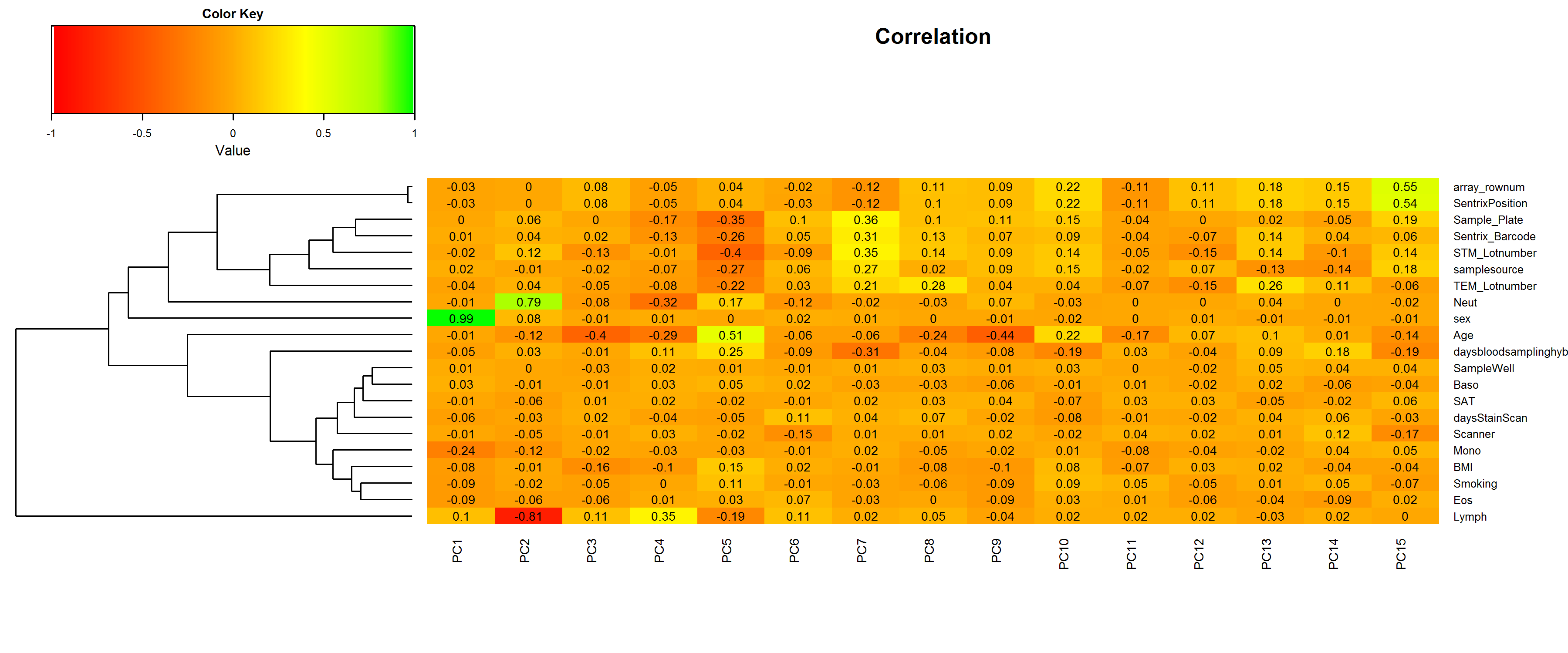 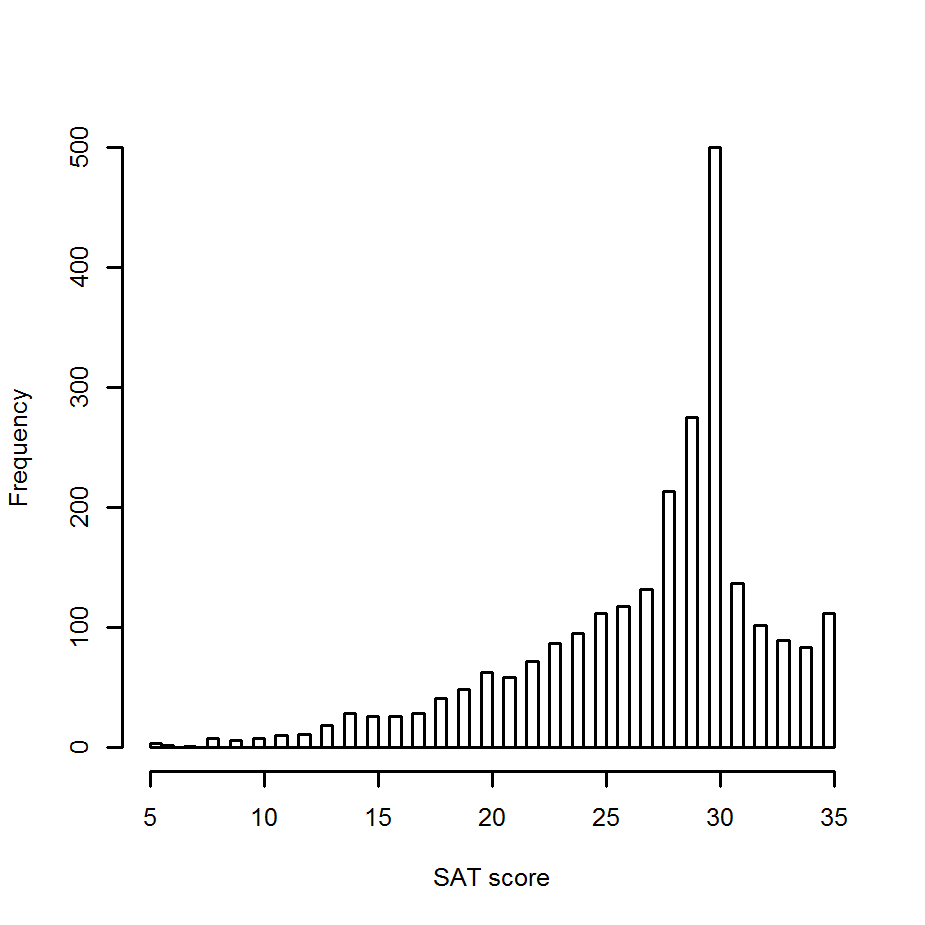 